Муниципальное бюджетное общеобразовательное учреждение«Средняя общеобразовательная школа № 16» ДОМосковская обл., г. Сергиев Посад,ул. 2-ой Кирпичный з-д, д.22-б, т/ф 8(496)549-18-92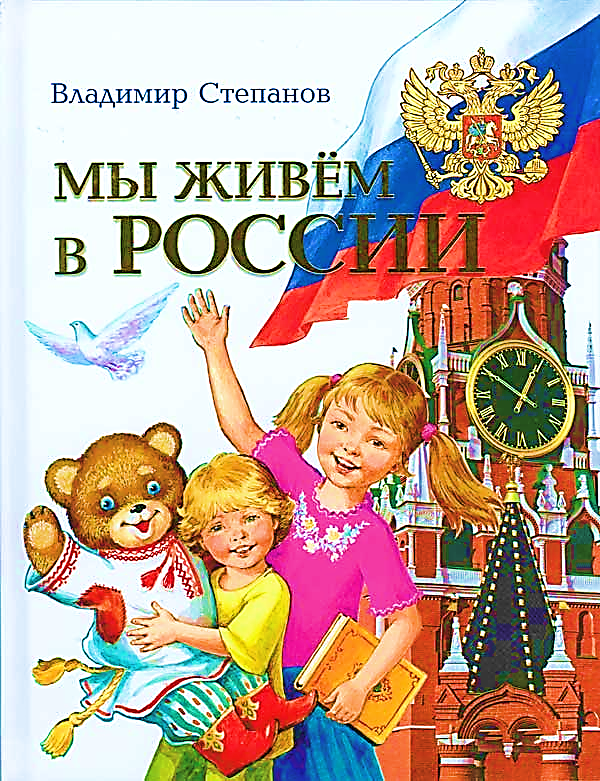            Непосредственно-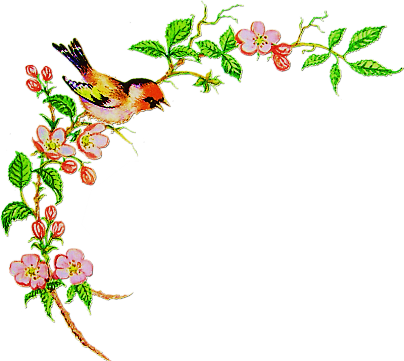             образовательная            деятельность           в форме развлечения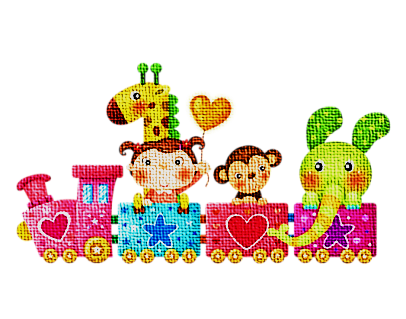 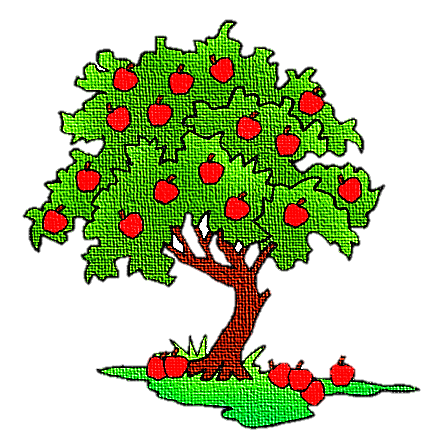 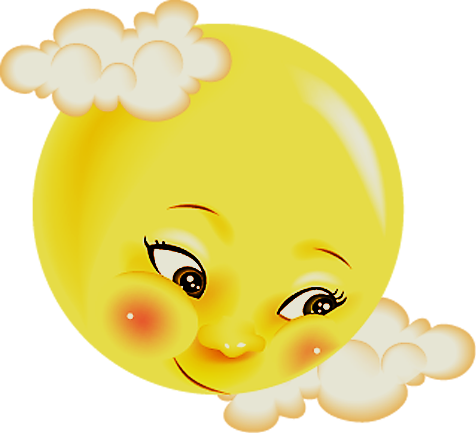 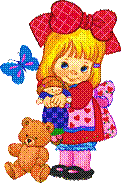 «Мы живем в России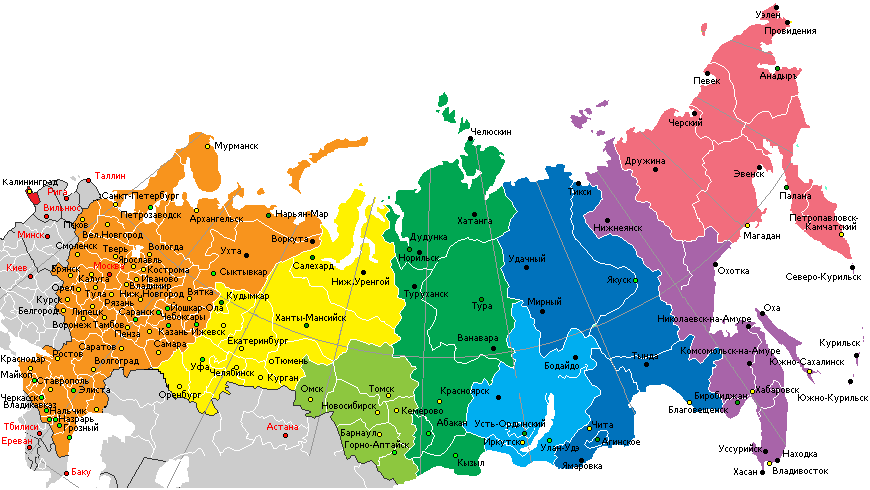 Составила и провелавоспитатель высшей квалификационной категории Петрова С.Г.2021 год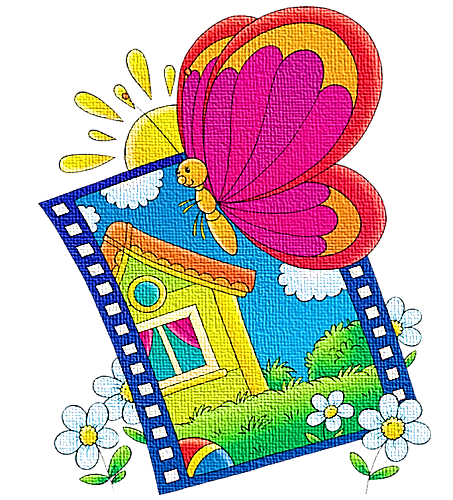 ПРОГРАММНЫЕ       ЗАДАЧИ:- Обобщить  и систематизировать  знания  детей  о стране, в  которой они  живут. Вызвать  интерес  к  настоящему, прошлому  и  будущему   России.- Формировать  представление  о  России  как  о  родной  стране,чувство  любви  к  своей  Родине, чувство  гордости  за  свою  страну.- Познакомить  детей  с  понятиями  «большая»  и  «Малая родина».    - Продолжать  знакомить  с государственными  символами, со  значением  флага  в современной  жизни- Формировать  эстетическое  отношение  к цветам  Российского  флага  и  знакомить  с  их  символическим  значением.-  Воспитывать   у детей гражданско - патриотические  чувства.      ПРЕДВАРИТЕЛЬНАЯ   РАБОТА:Заучивание  стихотворений  и песни о Родине, о детском садике, дидактическая  игра «Белый – синий - красный», слушание  песен  о  Родине, рассматривание  иллюстраций  о  Москве, Сергиево Посаде,    выставка  детских рисунков на  тему: «Мы – россияне».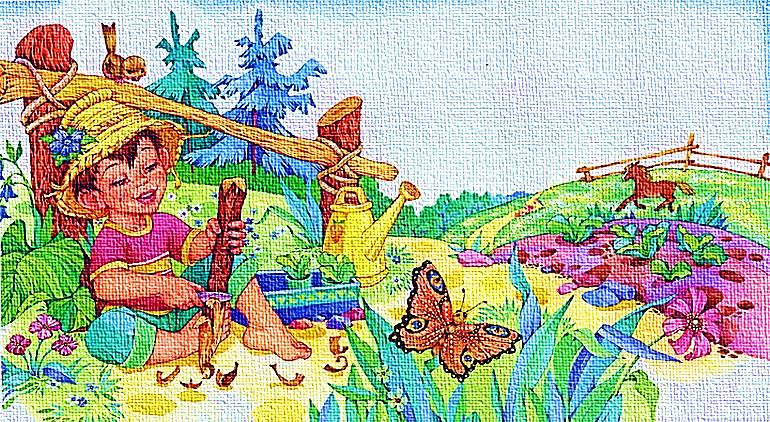 ОБОРУДОВАНИЕ:  российский  флаг, изображение  герба России , города Сергиев Посад,  иллюстрации   «Достопримечательности  нашего  города», мелки для рисования на асфальте.СЛОВАРНАЯ    РАБОТА: государственные  символы, герб, флаг, гимн,страна, президент, Россия, гражданин, россияне, столица, люди разных  национальностей, культура, традиции, «малая родина», «большая  родина», паспорт, права гражданина  и обязанности, Конституция  Российской  Федерации.Ведущий:   Добрый  день, дорогие  ребята. Сегодня мы с вами  поговорим о стране, в которой мы с вами живем. Самое прекрасное слово на свете – Родина, Родина-мать. У каждого человека есть Родина и все любят её. Любит место, где он родился и живет. 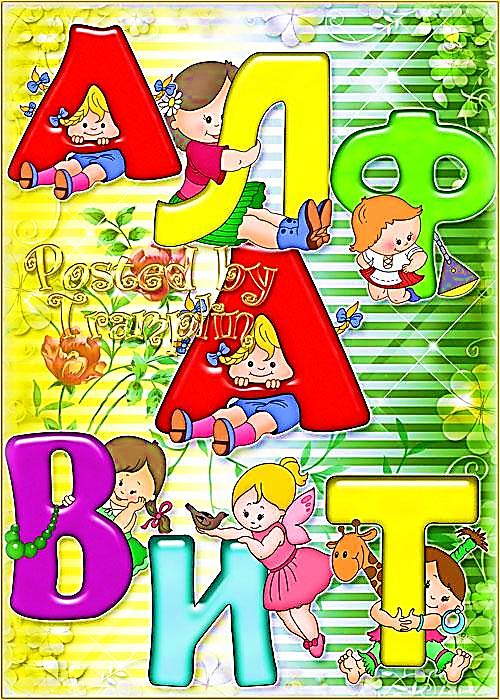 Поезжай за моря - океаны,
Надо всею землей пролети.
Есть на свете различные страны,
Но такой как у нас не найти.
А называется наша страна ... (Россия)Правильно – Россия. Много городов в России – Санкт-Петербург, Ростов, Курск.  Родина наша – это странаОчень  и  очень  большая  она. Родина  наша – это  наш  дом,Где  мы  все  вместе  дружно  живём.1реб.:  Что  мы  Родиной  зовём?            Дом, где  мы  с  тобой  живём            И  берёзки  вдоль  которых            Рядом  с  мамой  мы  идём.2реб.:  Что  мы  Родиной  зовём?            Поле  с  тонким  колоском            Наши  праздники  и песни,            Тёплый  вечер  за  окном.3реб.:  Что  мы  Родиной  зовём?            Всё, что  в  сердце  бережём,            И  под   небом  синем-синем            Флаг  России  над  Кремлём.Дети  исполняют  песню  «Моя Россия».
1.У моей России длинные косички,
У моей России светлые реснички,
У моей России голубые очи,
На меня, Россия, ты похожа очень. Припев:  Солнце светит, ветры дуют,
Ливни льются над Россией,
В небе радуга цветная -
Нет земли красивей.2.Для меня Россия - белые берёзы,
Для меня Россия - утренние росы.
Для меня, Россия, ты всего дороже,
До чего на маму ты мою похожа.Припев:  
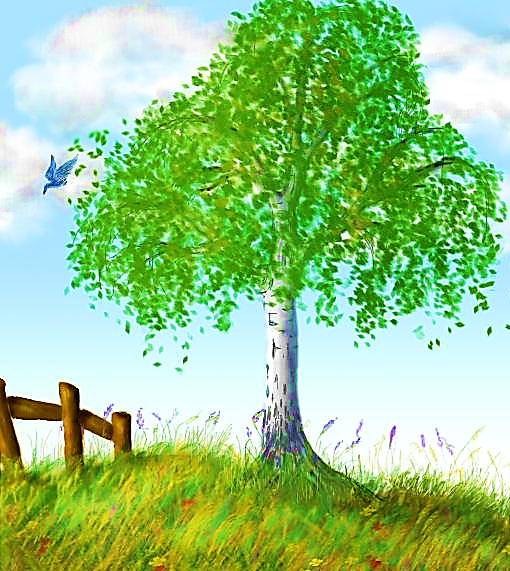 3.Ты, моя Россия, всех теплом согреешь,
Ты, моя Россия, песни петь умеешь.
Ты, моя Россия, неразлучна с нами,
Ведь Россия наша - это я с друзьями.Припев:  Ведущий: Россия – великая  страна, она  занимает  большую  территорию, где  есть реки, моря, озёра, горы и степи, леса и  тундра. В  городах  и  сёлах, кишлаках  и  аулах  живут  люди  разных  национальностей – русские, башкиры, удмурты, татары, чуваши.  Все  они  имеют  равные  права, свою  культуру, свои  традиции. Их нужно  ценить  и  уважать. Все  люди, которые  живут на  территории  Россииназываются  россиянами  независимо  от  национальностей.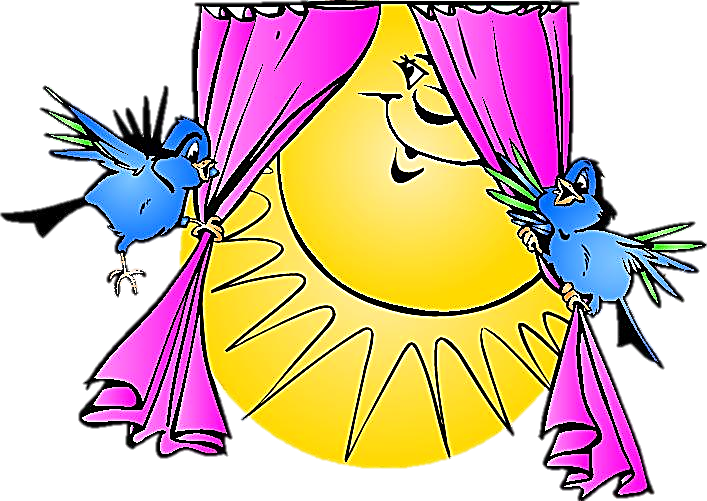  1 реб.:  Живут  в  России  разные	              Народы  с  давних  пор.               Одним  тайга  по  нраву ,              Другим – степной  простор. 2 реб.:  У каждого  народа              Язык  свой,  и  наряд.              Один  Черкеску  носит              Другой  надел  халат.3 реб.:   Один – рыбак  с  рожденья,             Другой – оленевод.             Один  кумыс  готовит,             Другой  готовит  мёд.             Одним  милее  осень,             Другим  милей  весна.             А  Родина  Россия             У  нас  у  всех   одна.Ведущий: Да, мы – россияне, граждане своей  страны. Гражданин России – эточеловек, который  родился или постоянно проживает на территории России,имеет  паспорт  гражданина России, пользуется защитой  нашей  страны, а  также правилами гражданина. Вы  граждане  России  с  момента  рождения.Это  значит, что вы находитесь под  защитой  нашего  государства. Правагражданина России  записаны  в самом главном  документе страны – Конституции  Российской  Федерации. Все граждане  России имеют  право  на  образование, лечение, отдых, жильё, труд  и  ещё  много – много прав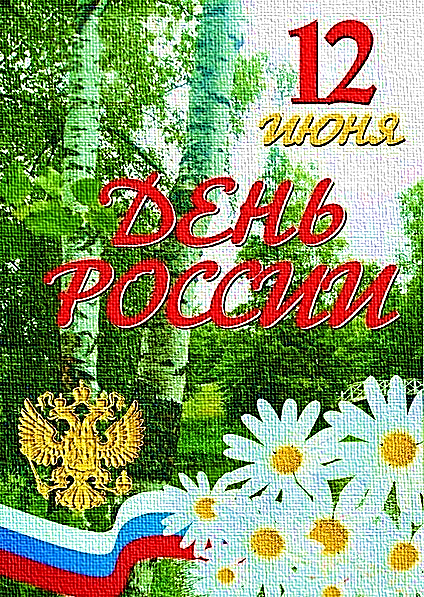 записанных  в нашей  Конституции. О них вы узнаете, когда будете учиться в школе.Ведущий: Россия,  как  и  любая  другая  страна,  имеет  свои  государственные  символы. Давайте  назовём  их (флаг, гимн, герб).  Российский  флаг – символ доблести  и чести  российского народа. Российский  флаг развевается на государственных  зданиях, вывешивается на  домах в дни  государственных  праздников. Государственный  флаг России  можно увидеть  на  военных  парадах, на  кораблях, на  борту  российских  самолётов.  Во все времена отношение граждан к своему флагу было очень  уважительным.Воины, давая   клятву,  верности  Родине, целовали  кончик  флага, рискуя  своей  жизнью, выносили  флаг с поля  боя, чтобы  он не достался  врагу.1реб.:  У  России  величавой 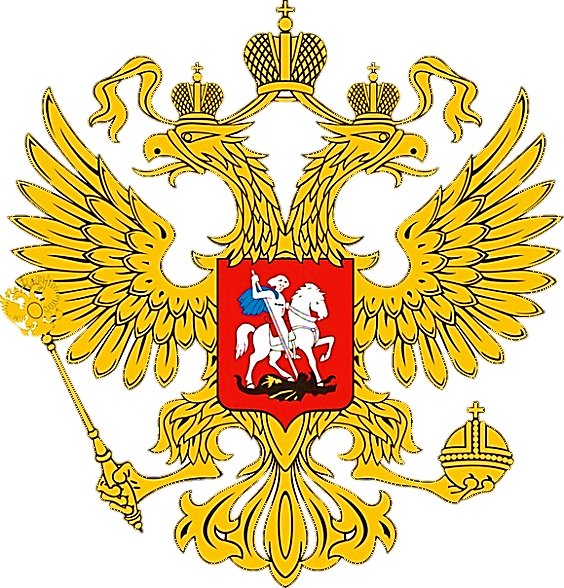              На  гербе  орёл  двуглавый,             Чтоб  на  запад  и  восток             Он  смотреть  бы  сразу  мог.             Сильный, мудрый  он  и  гордый.             Он – России  дух  свободный.2 реб.:  Белый  цвет – берёзка.             Синий – неба цвет.             Красная  полоска –             Солнечный  рассвет. 	Ведущий: Флаг России: трехцветный. Назовите цвета флага.  Белый цвет означает мир и чистоту, синий - небо и надежду, красный - славу и отвагу.Ребята, а  какая  главная  песня  у  нашей  страны? Правильно, это  гимн  России. Если  герб и  флаг мы  видим, то  гимн слышим. Где  он  обычно звучит? (на  торжественных приёмах  представителей  других  стран, на спортивных  соревнованиях  и  т.д.). Гимн слушают  стоя.Звучит  запись  государственного гимна  Российской  Федерации.Ведущий: Ребята, а  скажите, какой  главный  город нашей  Родины?ДЕТИ: Москва.Ведущий: Да, правильно. Столица  нашей  Родины – город Москва. В Москве работают наше  правительство  и  президент. говорится: «Москва всему голова», «Москва всем  городам  мать». Этому городу  около  900  лет. Ведущий: Москва – это Красная  площадь                   Москва – это  башни  Кремля                   Москва – это  сердце  России                   Которое  любит  тебя.Ребята, что  мы  называем  Родиной?ДЕТИ: Место, где  родились, живём,  ходим  в детский  сад, где  живут  наши  мамы  и папы, друзья, где  нам  тепло  и  уютно.Ведущий: Мы  Родину  не  выбираем,                    Но  если  б  выбор  был  у  нас,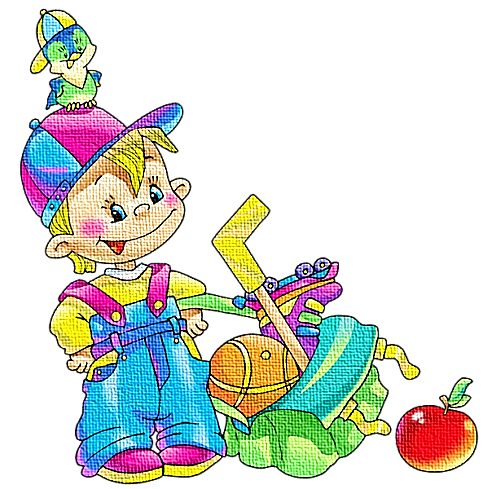                     Мы  выбрали  бы  эти  дали,                    Где  с  вами  мы  живём  сейчас.Дети исполняют песню «Ах, как хорошо в садике живется!»Каждый день как на работу
Мы приходим в детский сад,
А когда домой нам надо
Не хотим идти назад.Припев:Ах, как хорошо в садике живется!
Ах, как эта песня весело поется!Учат нас лепить красиво 
И считать, и рисовать,
Физкультурой заниматься, 
Песни петь и танцевать.Припев (тот же)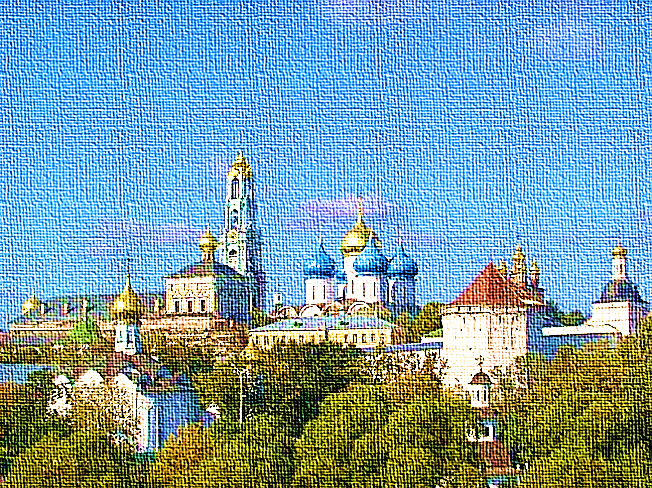 Не деремся и не плачем,
Научили нас дружить.
Целый день мы веселимся,
Хорошо на свете жить.Дети, наша  с  вами  малая  Родина – наш  город. Вспомните  его  название (Сергиев Посад).А  вы  любите  наш  город, свою  Родину?  Любить,  можно только  то, что хорошо  знаешь. Чем  больше  мы  будем  знать  о  своем  городе, тем  больше  будем  любить  его.У  нашего  города  есть  герб, отражающий  его  особенности. Со всех стран мира съезжаются в Сергиев Посад  туристы, чтобы полюбоваться красивым городом. Ребята, вы  много  знаете  о  нашем  городе Сергиев Посад . Дидактическая  игра  « Узнай  на  ФОТО».Теперь, ребята, вы  много знаете  о  России, о  своём  родном  городе. Каждый  россиянин – гражданин своей  страны, он  должен  гордиться своей  прекрасной, могучей страной. Любите  свою  Родину, наш  добрый  город.А сейчас я предлагаю вам нарисовать нашу родину: свой дом, улицу, любимые деревья (березку), цветы…Вокруг садика - дорога, 
Но её совсем немного:
Называется - асфальт!
Это радость для ребят!
На асфальт идем с мелками!
Убедитесь в этом сами:
Мы рисуем на асфальте,
Не в тетрадке, не на парте!
Все художники - поверьте,
Когда рисуют на асфальте дети!Дети цветными мелками рисуют на асфальте1реб.:  Если  скажут  слово  Родина,            Сразу  в  памяти  встаёт            Старый  дом, в  саду  смородина,            Толстый  тополь  у  ворот.2 реб.: У  реки  берёзка – скромница          И  ромашковый  бугор …          А  другим, наверно, вспомнится          Свой  родной  московский  двор.3реб.: В  лужах  первые  кораблики,          Где  недавно  был  каток,          И  большой  соседней  фабрики          Громкий  радостный  гудок.4реб.: Или степь  от  маков  красная,          Золотая  целина …          Родина  бывает  разная,          Но  у  всех  она  одна.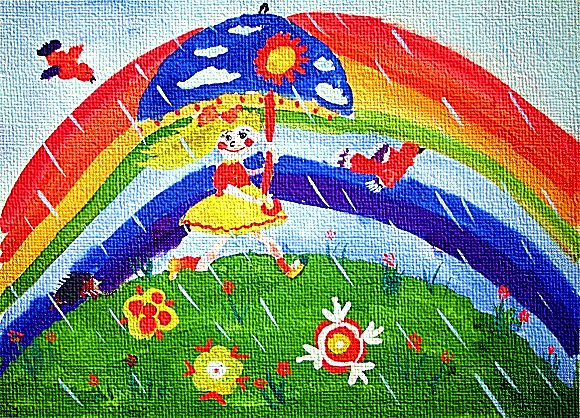 Список использованной литературы:Н. Веракса, Т. С. Комарова, М.А. Васильева   Программа «От рождения до школы», Мозаика – Синтез, 2014 г;Н. В. Алешина «Патриотическое воспитание дошкольников», УГЛ, 2004 (2008)г;Н.В.Алешина «Знакомим дошкольников с родным городом: конспекты занятий», Москва: Сфера 1999 г;Н.Г. Зеленова, Л.Е. Осипова «Мы живем в России» средняя группа, Скрипторий, 2003 г;Л. Кондрыкинская «Занятия по патриотическому воспитанию в детском саду», Сфера, 2003 г;Н. Арапова – Пискарева «Мой родной дом», Мозаика – Синтез, 2007 г